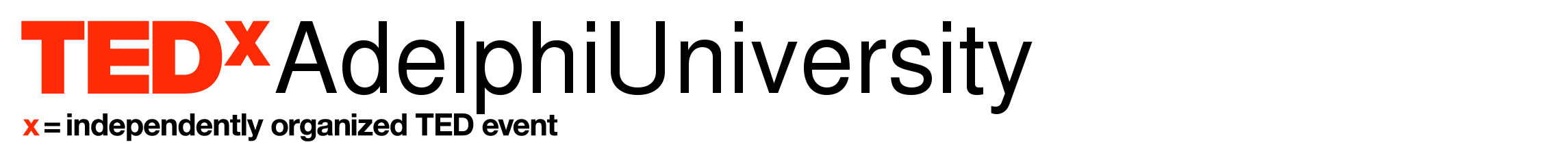 Speaker Application FormOur TEDx 2018 Theme: “Be The Change”TEDxAdelphiUniversity will be hosted in the Adelphi Performing Arts Center on March 9, 2018.  TEDx talks are officially sanctioned by TED and are designed to explore ideas worth spreading.  These presentations that are approximately 10 minutes long use minimal powerpoints (mostly pictures) and no notes. These presentations will be uploaded to the TED site after filming. You can learn more about TED and TED events here: https://www.ted.com/talksYou can see an example of TEDx here:https://www.youtube.com/playlist?list=PLEul1iMhpqzwGEoADBTmml_cjYIOn6NuxPlease complete the form below and email to tedxadelphiuniversity@gmail.com by October 30, 2017.  Please direct any questions to Audrey Onderdonk at the same email address.*Please Note: In the spirit of ideas worth spreading, TED has created a program called TEDx. TEDx is a program of local, self-organized events that bring people together to share a TED-like experience. Our event is called TEDxAdelphiUniversity, where x = independently organized TED event. At our TEDxAdelphiUniversity event, TEDTalks video and live speakers will combine to spark deep discussion and connection in a small group. The TED Conference provides general guidance for the TEDx program, but individual TEDx events, including ours, are self-organized. 

This independent TEDx event is operated under license from TED.*Biographical Information: 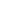 1. Name: ______________________________________________________2. City: _________________3. State/Province: ___________4. Email Address: _______________________________________________________5. Phone Number: _______________________________________________________6. Current Occupation/Passion: ____________________________________________Please answer each question in 100 words or less.1. What is your idea you think is worth spreading?2. How is your approach unique?3. In what ways is this idea connected to your life?4. What will your audience take away from your talk/how will they see the world differently after you speak?5. What is your connection to Adelphi University, if any?6. Please give us a brief outline of your talk.  